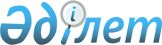 О внесении изменений в Указ Президента Республики Казахстан от 22 января 1999 года № 29Указ Президента Республики Казахстан от 4 февраля 2000 года № 331
     В целях дальнейшего совершенствования системы государственного 
управления в Республике Казахстан постановляю:
     1. Внести в Указ Президента Республики Казахстан от 22 января 1999 
 
 U990029_ 
  года № 29 "О мерах по дальнейшей оптимизации системы 
государственных органов Республики Казахстан" (САПП Республики Казахстан, 
1999 г., № 1, ст. 2) следующие изменения: 
     в приложении 1 к вышеназванному Указу:
     строку "Агентство Республики Казахстан по делам государственной 
службы       28" изложить в следующей редакции:
     "Агентство Республики Казахстан по делам
     государственной службы                          160
     в том числе территориальные органы              120". 
<*>

     Сноска. В пункт 1 внесены изменения - Указом Президента РК от 31 
января 2001 г. N 544  
 U010544_ 
 .
     2. Настоящий Указ вводится в действие с 1 января 2000 года.
     
     Президент
Республики Казахстан     
    
      
      


					© 2012. РГП на ПХВ «Институт законодательства и правовой информации Республики Казахстан» Министерства юстиции Республики Казахстан
				